Мы можем отдать это людям, которые РЕАЛЬНО В ЭТОМ НУЖАЮТСЯ! Сделать это очень просто. Каждая ваша посылка поможет какой-нибудь семье, потерявшей всё.Как это сделать?1. Выстирайте вещь, удалите пятна и зашейте, если где-то недочеты. ТАМ это делать некогда и часто нечем, нет даже воды((.2. Сложите ее компактно и аккуратно и завяжите бечевкой крест-накрест. Пришпильте листок с информацией от руки - что это и какой размер. В детские карманы положите сладости и снеки. Во взрослые - любые предметы обихода, нитки-иголки и предметы гигиены в упаковке, батарейки, консервы в ж/б банке или просто 100 рублей. Закройте карманы и все молнии. Посылайте вещи в таком виде, в каком вам лично было бы приятно получить их. Это важно - ни стирать, ни чинить ТАМ негде и нечем.3. Упакуйте вещи в любую коробку без штрих-кодов или просто компактно стопкой в черный плотный полиэтиленовый мешок. Завяжите, на почте заклеят лентой. Приклейте при упаковке скотчем листок с описью вложения! Это необходимо для убыстрения сортировки на месте и безмерно помогает экономить человеческие силы. 4. Пожалуйста, заполняйте адресную графу правильно: для многих непонятен и непривычен «двойной» адрес:346940, Россия, Ростовская область, с. Куйбышево, а/я 12 (Лысенко Андрей Александрович, г. Донецк, 283110, ул. Щетинина, д.16, кв 188, тел. 0713127595)
Но, будьте добры, ничего не меняйте по своему усмотрению. Иначе посылка не дойдет до адресата!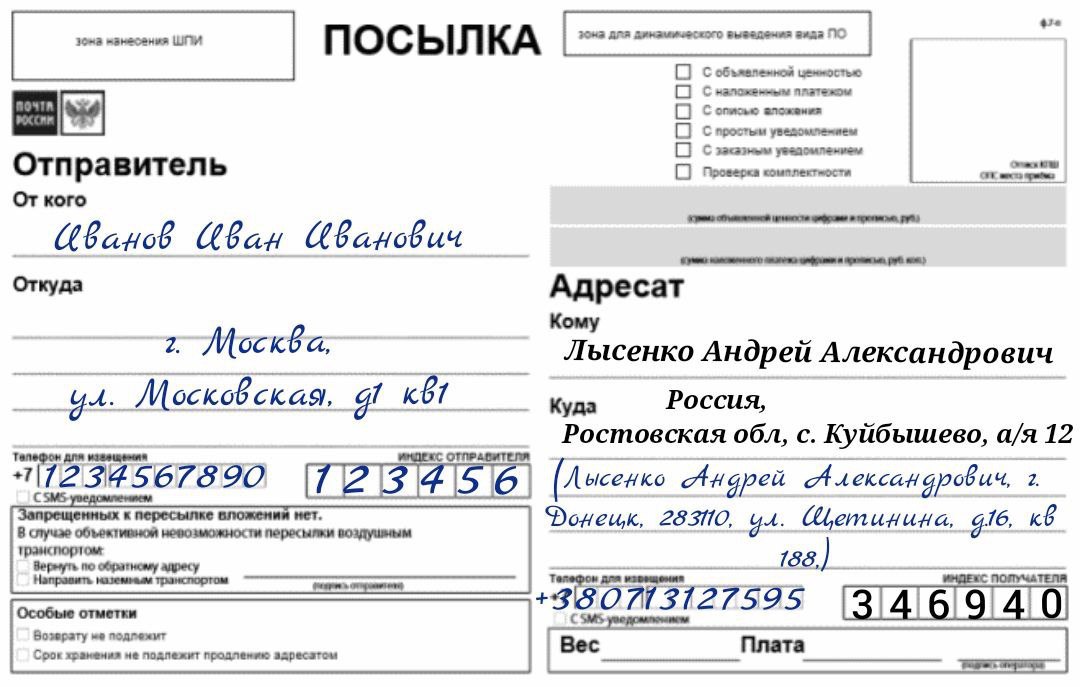 ‼️ Посылка должна весить не более десяти килограммов ‼️Порядок отправки
1. На почте вам распечатают ростовский адрес.
2. Вам дадут распечатанный бланк, где под ростовским адресом вручную нужно дописать донецкий адрес и телефон (часть адреса, что в скобках).
3. Бланк с заполненным адресом приклеят к посылке.
4. Посылка придет на ростовский адрес, а/я 12 на имя Андрея Лысенко, откуда ее заберет почта ДНР.Актуальный список товаров для гумпомощи, составленный по запросу людей, живущих на линии фронта 📝(осень – зима 2022-23):1)Хозтовары🔦Плёнка для разбитых оконМонтажная пенаСкотчГвоздиГазовые баллончики, газовые горелки, сухое топливо (огнеопасно!🧯)Свечи, спички, зажигалкиТермосыФонарики, батарейкиПечки-буржуйки Кастрюли, сковороды, чайники, электрочайники  (новые или б/у хорошем состоянии, с целостным покрытием)Бензопилы  (небольшое количество)2) Постельные принадлежности🛌Постельное белье ( комплекты и врозь)одеяла, пледы, подушки, матрасыкарематы (туристические  коврики), спальные мешки, раскладушки3) Одежда, обувь 🧥🧤🥾Тёплая одежда всех размеров (мужская, женская, детская) [!Очень нужны мужские и женские вещи больших размеров! до 64 размера  ]:тёплые куртки, пуховики, свитеры, худи, спортивные костюмы, пижамы, брюки (мужские , женские, подростковые), головные уборы, перчатки и варежки, тёплые носки, колготы, гамаши ( носки и колготы ТОЛЬКО НОВЫЕ!)палантины, платки, теплые халаты, теплые шарфытёплая одежда для малышей (зимние комбинезоны, костюмы, шапочки  и т.п.)Осенне-зимняя обувь (мужская ( в том числе больших размеров, до 46), женская (до 41), детская) всех размеров на плоской подошве или небольшом каблуке, нескользящая;утеплённые галоши и резиновые сапоги, войлочная обувь для стариков, тёплые стельки(!) и тапочки;спортивная обувь (мужская , женская, детская, подростковая) всех размеров – кеды, кроссовки и т.п.4) Лекарства и медпрепараты💊Лекарства рецептурныеВнимание: каждое коммерческое название может быть заменено на другое, в зависимости от региона. Коммерческие аптеки идут на уступки.Метформин (Сиофор / Метфогамма / Глюкофаж)Гликлазид 60 мг (Диабетон)Инсулины (Хумулин / Моноинсулин / Протамин / Актрапид / Новорапид)хранение — +2…+8 °C; пока холодно можно и нужно передать с пометкой на коробке буква ТОт астмыСальбутамол / Беродуал / Атровен / Серетид мультидискТеофиллин (Теофил)ГормоныМетилпреднизолон (Медрол)Преднизолон (таблетки / мазь / уколы)Дексаметазон (уколы)КардиологияКаптоприл / Эналаприл / Амлодипин / Валсартан / Лозартан / Моксонидин / БисопрололФуросемид / Гипотиазид / Нитроглицерин (таблетки, спрей) / ВалидолКлопидогрель (Плавикс)Риваксобан (Ксарелто / Риваксоред / Ксарива)Ацетисалициловая кислотаПрепараты железаТаблетки (Мальтофер / Сорбифер / Тардиферон)Для щитовидной железы Левотироксины (Эутирокс / Тироксин)АнтибиотикиАмоксициллин 500 мг / 1000 мг (таблетки)Аугментин 400 мг (порошок) / 1000 мг (таблетки)Азитромицин 500 мг (Азикар / Сумамед)Ацикловир (Валтрекс)ЦефалоспориныМегасеф / Сефпотек / Зиннат 250 мг или 500 мг(антибиотики могут быть расширены по списку)Мочеполовая система Монурал / Фурагин / Фурамаг / Норфлоксацин / Тамсулозин / УнопростГлазные капли Тобром / Тайзомед / Левофлоксацин / Сульфацил-натрия 20 % или 30 %Капли для ушейОтипакс (Отисфен) / Софрадекс / борный спиртовой растворДицинон (Этамзилат)Карбамазепин(Финлепсин)МадопарМирапексНовитропан (Дриптан)Лекарства безрецептурныеНаружные антисептики Йод / зеленка / хлоргексидин / мирасептин / банеоцин / стрептоцидСалфетки с септоцидом или любым другим антисепткомСалфетки спиртовыеСалфетки с нашатыремМазиСульфаргин / Аргосульфан / БетадинБепантен мазьПротивовоспалительные обезболивающие Анальгин / Парацетамол / ИбупрофенКетанов (Кеторолак)Мелоксикам (таблетки, мази, уколы)Диклофенак (таблетки, мази, уколы)Нимесулид / Нимесил (порошки, таблетки)Аллопуринол (Милурит)Спазмалгон / Но-шпа (Дротаверин)Ацесалициловая кислота / ЦитрамонИнъекционные формы ( по рецепту)Цефтриаксон (Биотраксон) / Мегасеф / ЦефотаксимЛидокаин 2 %, 5 млВода для инъекций 5 млПреднизалон / ДексаметазонФрагмин / ГепаринСупрастин / ТавегилДибазолПапаверинКровоостанавливающие Дицинон (Этамзилат)ВикасолРастворы для капельницНатрия хлорид 9 % (ампулы, флакон)Трисоль / АцесольГлюкозаРингер / Рингер локаМетрогилАмикацин / Гентамицин / ЦипрофлоксацинФуросемид/магния сульфатФеррум лек (либо другой препарат железа инъекционный)ПротивокашлевыеАЦЦ / Амброксол (таблетки / сироп)БромгексинМукалтинЖКТУголь / другой адсорбентНифуроксазид / Стопдиар (таблетки, суспензия)Линекс фортеЛоперамидСенадексин / Бисакодил / Лактулоза (Дюфалак)Омепразол / Нольпаза 20 мгПанкреатин / Мезим / ФесталАллохол / ХолензимАнтигистаминныеЛоратадин (таблетки, сироп) / Цетиризин (Цетрин) / Диазолин / Супрастин / Фенистил гельДля восстановления кожных покровов Пантенол (спрей, аэрозоль)СинтомицинЛевомекольПерекись водородаМазь вишневскогоИхтиоловая мазьСвечиПостеризан (Облепиховые / Бисакодил / Декспантенол)Детская практика до трёх летАугментин 200 (порошок)Зиннат (суспензия)Ибупрофен / Парацетамол / Эфферлган (свечи, сиропы)Амброксола (сироп, раствор)Синекод (капли)Эспумизан / Боботик / Куплатон (капли)Энтерожермин (суспензия)Стопдиар (суспензия)Аквадетрим / АкваД3СмектаКапли/спрей для носа до 3-х лет в 0,05 %Салин / Аквасол / ХьюмерФенистил (гель, капли)Прочие медицинские товары💉Подгузники для детейПодгузники для взрослыхДетская присыпкаПрокладки женскиеПрокладки урологическиеСалфетки для лежачих больных (можно будет обтереться всем, кто без воды)Пеленки впитывающие (разный размер, желательно 60/90)Бинты стерильные (разных размеров)Салфетки стерильные (разных размеров)Марля (любой метраж)Вата стерильнаяШприцы инсулиновые 1 млШприцы 2, 5, 10, 20 млСистемы для инфузийВнутривенные катетерыЛейкопластыри катушечные и на пластинкеАдсорбционные повязкиБинты гипсовыеЖгутыЛанцеты и устройство для измерения глюкозы (глюкометры)5) Белье (ТОЛЬКО НОВОЕ!)🩲🧦Носки — мужские, женские, детские — всех размеровТрусы мужские (плавки, семейные) — всех размеров (в том числе больших, до 62-64)Трусы женские – всех размеров (в том числе больших, до 62-64)Трусы детские( для девочек и мальчиков) — всех размеровДетские колготы, штанишкиБюстгальтеры всех размеров( в том числе больших !)Колготы – всех размеров ( вот числе больших )Термобелье (!)6) Средства гигиены🧼Туалетное мылоХозяйственное мылоШампуньЗубная пастаЗубные щеткиПрокладки женскиеЕжедневные прокладкиВлажные салфетки (обычные, детские)Туалетная бумагаПрисыпкиМасло под подгузникиБритвенные станкиСтиральный порошок, капсулы для стиркиСредство для мытья посудыЧистящие средства для сантехникиМахровые полотенца: для лица, для рук, банные7) Продукты питания🍽Конфеты, шоколад  Печенье, сушки, пряникиСгущенное молокоМёд, вареньеКаши, супы быстрого приготовленияДетские каши, сокиДетские смеси, в том числе безлактозные (и бутылочки для них)Лапша быстрого приготовления (Мивина / Ролтон), пюреЧайКофеСахар (рафинад, весовой), сольКонсервы ( мясные, рыбные, овощные, паштет)Макароны, крупыМолоко долгого храненияМасло растительное